В соответствии со статьей 14 Жилищного кодекса Российской Федерации, Законом Костромской области от 19 декабря 2005 года № 345-ЗКО "О порядке признания граждан малоимущими в целях постановки на учет в качестве нуждающихся в жилых помещениях и предоставления им жилых помещений муниципального жилищного фонда по договорам социального найма                               в Костромской области", Правилами установления пороговых значений дохода и стоимости имущества в целях признания граждан малоимущими и предоставления им по договорам социального найма жилых помещений муниципального жилищного фонда города Костромы, утвержденными решением Думы города Костромы от 31 октября 2013 года № 179, руководствуясь статьями 29 и 55 Устава муниципального образования городского округа город Кострома, Дума города КостромыРЕШИЛА:1. Установить в целях признания граждан малоимущими и предоставления им по договорам социального найма жилых помещений муниципального жилищного фонда города Костромы:1) пороговое значение среднемесячного дохода, приходящегося на каждого члена семьи или среднемесячного дохода одиноко проживающего гражданина (пороговое значение дохода), в размере 11848,55 рублей;2) пороговое значение стоимости приходящейся на каждого члена семьи доли совокупной стоимости подлежащего налогообложению имущества, находящегося в собственности членов семьи, или стоимости подлежащего налогообложению имущества одиноко проживающего гражданина (пороговое значение стоимости имущества) в размере 468330 рублей. 2. Настоящее решение подлежит официальному опубликованию, вступает в силу с 1 сентября 2019 года и утрачивает силу 1 сентября 2020 года.Глава города Костромы	     Ю. В. Журин
"____" _________ 2019 годаВносится главой Администрации города КостромыПроектВносится главой Администрации города КостромыПроектВносится главой Администрации города КостромыПроектВносится главой Администрации города КостромыПроектВносится главой Администрации города КостромыПроектВносится главой Администрации города КостромыПроектВносится главой Администрации города КостромыПроект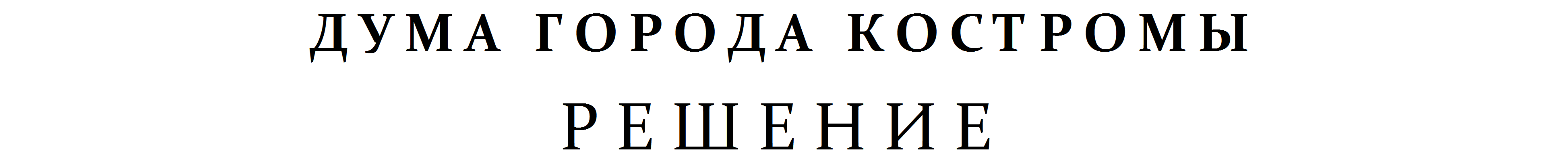 №Об установлении пороговых значений дохода и стоимости имущества в целях признания граждан малоимущими и предоставления им по договорам социального найма жилых помещений муниципального жилищного фонда города КостромыОб установлении пороговых значений дохода и стоимости имущества в целях признания граждан малоимущими и предоставления им по договорам социального найма жилых помещений муниципального жилищного фонда города КостромыОб установлении пороговых значений дохода и стоимости имущества в целях признания граждан малоимущими и предоставления им по договорам социального найма жилых помещений муниципального жилищного фонда города КостромыОб установлении пороговых значений дохода и стоимости имущества в целях признания граждан малоимущими и предоставления им по договорам социального найма жилых помещений муниципального жилищного фонда города Костромы